MLADINSKI PEVSKI ZBOR NA DALJAVORAZMIGAM VRAT-LEVO, DESNO, NAPREJ IN NAZAJMIGAM Z BOKISTRESAM Z ROKAMI IN NOGAMISE OPOJEM ♫♬♬♪♥Nadeni si slušalke. 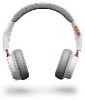 Tako slišiš melodijo in besedilo veliko boljše!Zapoj si svojo najljubšo skladbo. Moja je tale: https://www.youtube.com/watch?v=TW9uj83Vq-0&list=RDTW9uj83Vq-0&start_radio=1Tako pojem in še migam zravenZaupaj mi še svojo na moj mail: milena.bratusa@2os-zalec.siPONOVI TIK TOK UDARJANJE Z DLANMI!https://www.youtube.com/watch?v=pF_AdlGdHuMPONAVLJAM PESEM ŠE VERJAMEM!https://www.youtube.com/watch?v=M1F-4e8PLmoŠe verjamem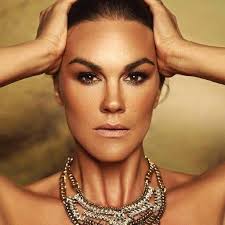 Izvajalec: Rebeka Dremelj
Avtor besedila: Anja Rupel                                                              
Avtor glasbe: Aleš KlinarNe, več se ne bojim,
da v temi se zgubim
in v množici izginem.
Naj sliši se še moj glas!Ne, ne sprašujem se
kam ta cesta pelje me
in kje moj prostor je pod soncem.
Spet žarim in se borim!Še verjamem v sanje in v lepši svet.
Kadar mi hudo je, se poberem spet.
Še verjamem vase, vem, da zmorem vse.
Skozi to življenje vodi me srce,
vodi me srce.Ne oziram se nazaj,
ne sprašujem več “zakaj”,
ker spet živim za ta trenutek.
Moj je čas tukaj in zdaj!Za oblaki pleše mavrica, 
vsaka solza svoj nasmeh ima,
dobro vrača vedno z dobrim se
in sreča čaka nate še.Še verjemi v sanje in v lepši svet.
Kadar ti hudo je, se poberi spet.
Še verjemi vase, veš, da zmoreš vse.
Skozi to življenje naj vodi te srce.Jaz verjamem v sanje in v lepši svet.
Kadar mi hudo je, se poberem spet.
Še verjamem vase, vem, da zmorem vse.
Skozi to življenje vodi me srce,
ker verjamem še, ker verjamem še.